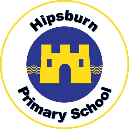 Bubble 1Warkworth and Alnwick Classes (Pre-school and Reception)Bubble 1Warkworth and Alnwick Classes (Pre-school and Reception)Bubble 1Warkworth and Alnwick Classes (Pre-school and Reception)Bubble 1Warkworth and Alnwick Classes (Pre-school and Reception)Bubble 1Warkworth and Alnwick Classes (Pre-school and Reception)Bubble 1Warkworth and Alnwick Classes (Pre-school and Reception)Bubble 1Warkworth and Alnwick Classes (Pre-school and Reception)Drop offDrop offDrop offDrop offPick upPick upPick upTimeTimeLocationLocationTimeTimeLocationPre-school9.00am9.00amWarkworth class entranceWarkworth class entrance11.45am11.45amMain school entrancePre-school9.00am9.00amWarkworth class entranceWarkworth class entrance3.00pm3.00pmWarkworth class entranceReception8.45am8.45amAlnwick class entranceAlnwick class entrance3.15pm3.15pmAlnwick class entranceBubble 2Bamburgh Class (Years 1 and 2)Bubble 2Bamburgh Class (Years 1 and 2)Bubble 2Bamburgh Class (Years 1 and 2)Bubble 2Bamburgh Class (Years 1 and 2)Bubble 2Bamburgh Class (Years 1 and 2)Bubble 2Bamburgh Class (Years 1 and 2)Bubble 2Bamburgh Class (Years 1 and 2)Bubble 2Bamburgh Class (Years 1 and 2)Drop offDrop offDrop offDrop offPick upPick upPick upPick upTimeTimeLocationLocationTimeTimeLocationLocation8.45am8.45amBamburgh class entranceBamburgh class entrance3.15pm3.15pmBamburgh class entranceBamburgh class entranceBubble 3Ford Class (Years 3 and 4)Bubble 3Ford Class (Years 3 and 4)Bubble 3Ford Class (Years 3 and 4)Bubble 3Ford Class (Years 3 and 4)Bubble 3Ford Class (Years 3 and 4)Bubble 3Ford Class (Years 3 and 4)Bubble 3Ford Class (Years 3 and 4)Bubble 3Ford Class (Years 3 and 4)Drop offDrop offDrop offDrop offPick upPick upPick upPick upTimeTimeLocationLocationTimeTimeLocationLocation8.45am8.45amFord class entranceFord class entrance3.15pm3.15pmFord class entranceFord class entranceBubble 4Etal Class (Years 5 and 6)Bubble 4Etal Class (Years 5 and 6)Bubble 4Etal Class (Years 5 and 6)Bubble 4Etal Class (Years 5 and 6)Bubble 4Etal Class (Years 5 and 6)Bubble 4Etal Class (Years 5 and 6)Bubble 4Etal Class (Years 5 and 6)Bubble 4Etal Class (Years 5 and 6)Drop offDrop offDrop offDrop offPick upPick upPick upPick upTimeTimeLocationLocationTimeTimeLocationLocation9.00am9.00amEtal class entranceEtal class entrance3.30pm3.30pmEtal class entranceEtal class entrance